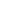 (Confidential)Please fill in this form completely in order to be further processed.Position Applied/Duty Station : 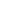 PROFILEDescribe yourself in maximum 6 line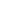 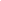 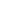 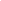 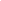 Write down your working experience which corresponded with GNI qualifications* Fill from current, previous to first positionYour last monthly salary: Your minimum salary expectation with GNI:     Negotiable:        Yes       No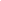 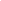 * You can add the table as much as you need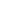 SOCIAL ACTIVITIES / ORGANIZATIONSKILLSNotes:	E = Excellent,		G = Good,		F = Fair,		P = Poor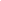 QUESTIONS:What do you know about Yayasan Gugah Nurani Indonesia?What is your motivation to apply for the position with GNI?What is your strength and weakness point, describe them (at least 3 for each item) ?Are you willing to be posted in any area of GNI Office ? Full NameFull NameSexSexPlace, Date of BirthPlace, Date of BirthReligionReligionIdentity No (KTP)Identity No (KTP)Marital StatusMarital StatusHow many childrenHow many children    (If any)    (If any)Current Address:Current Address:Current Address:Permanent Address:     Own house         Rented house          Parents           Others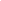 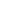 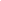 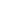      Own house         Rented house          Parents           Others     Own house         Rented house          Parents           Others     Own house        Rented house          Parents        Others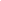 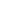 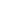 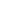 Phone No.EmailPeriodSchools / UniversitiesMajorGPADegreePeriodTopicOrganizer & LocationCertificate (Yes/No)Company NamePeriodPositionBusiness TypeNumber of Sub-Ordinates Job DescriptionJob DescriptionJob DescriptionJob DescriptionJob DescriptionReason for leavingLast SalaryCompany NamePeriodPositionBusiness TypeNumber of Sub-Ordinates Job DescriptionJob DescriptionJob DescriptionJob DescriptionJob DescriptionReason for leavingLast SalaryPeriodName of OrganizationPlacePositionActivities1. LanguageReadingWritingSpeakingUnderstandingEnglishIndonesia2. Computer ability3. Relevant Competency & Expertise *relevant with position appliedInterest / HobbyNameAddressesRelationshipOrganizationPhone Number EmailDo you have any relatives who works for GNI?If yes, please write down the name and the relationship?How do you know about this vacancy?          Devjobs           KerjaNGO         JobsDB          Campus           Others: 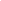 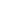 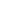 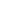 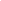 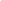 How do you know about this vacancy?          Devjobs           KerjaNGO         JobsDB          Campus           Others: When are you available to join with us? (Date Period)When are you available to join with us? (Date Period)Do you smoke? (Yes/No)Do you smoke? (Yes/No)